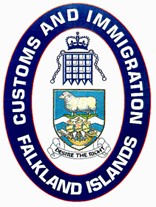          FALKLAND ISLANDS                             IMMIGRATION ORDINANCE 1999, section 5 (3), (11), (13), 5B(e), 5D (2)(a)                                                                                              IMMIGRATION (GENERAL) REGULATIONS 2021, regulation 6 (1-2)APPLICATION FOR VISA TO ENTER THE FALKLANDS ISLANDSFor use by visa national visitors only (see Falkland Islands visa nationals list)Please take care when completing this form and only provide information that is complete and accuratePERSONAL DETAILSPASSPORT DETAILS  VISA DETAILS           If you are a visitor you must also apply for a visitor permit. If you intend to stay for more than one month or you are travelling in the course of your work, you should apply for a visitor permit before you travel. Otherwise you can apply to the Immigration Officer for a visitor permit on your arrival in the Falkland Islands. To obtain a visitor permit you must have a valid visa, sufficient funds for your stay, confirmed accommodation, and a return ticket or confirmed means of return. You do not require a visa to enter the Falkland Islands if you already hold – a Work Permit, Accompanying Dependent Permit, or Dependent Permit.ACCOMPANYING CHILD   DETAILS  If ‘yes’ give details below in order of age. If ‘no’ proceed to step 5. Any accompanying adults (18 years +) will be required to complete their own visa applicationNote: the above named persons must enter and depart the Falklands at the same time as youGUIDANCE NOTESFor the purposes of Falkland Islands immigration procedures you must declare ALL criminal convictions, whether or not they are considered to be spent by the laws of the country in which you were convicted, cautions and fixed penalty notices. A declaration of criminal convictions, cautions and fixed penalty notices will not necessarily mean that your application will be refused, but it is a requirement that they be taken into considerationAny material misrepresentation in this form may render you liable to prosecution in the Falkland Islands. It could also mean that any permit issued will be revoked and that you will need to leave the Falkland IslandsIt is an offence to take employment or engage in any trade, business, profession or vocation without permission to do soAn application fee of £23.00 will be charged for each applicant. A further charge of £1.00 will be made for every dependent applicant named on this form (child dependents) All applications should be submitted via email to permits@customs.gov.fk Issuance of a visa does not guarantee entry to the Falkland IslandsDECLARATIONIf you fail to provide complete and accurate information or if you provide information that is false then you may commit a criminal offence for which you can be fined or sent to prisonI understand the questions on this form and confirm that the information provided is true and correctI undertake that if, between the time that I make this application and the time it is decided, any relevant matter relating to the application changes, I will inform Falkland Islands Customs and ImmigrationI understand that the Falkland Islands works to maintain a drugs-free environment and that if I am convicted of a drugs-related offence whilst in the Islands it may lead to the revocation of any visa granted on this application and my deportation from the Falkland IslandsI understand that I am required to declare ALL criminal offences whether spent or not, cautions and fixed penalty notices, and that failure to do so may lead to the revocation of any permit granted on this application and my deportation from the Falkland IslandsAPPLICANT DECLARATION:You must answer ‘yes’ even if the conviction is considered to be spent or rehabilitatedIf ‘yes’ please provide details below of your criminal convictions, including the nature and the date of the conviction. You must answer ‘yes’ regardless of the date of the caution or fixed penalty notice, and whether or not the fixed penalty notice was paidIf ‘yes’ please provide details below of your cautions or fixed penalty notices, including the offence for which the caution or fixed penalty notice was issued and the date issued. 
Now finish the application by adding your name and the date below - I have read and understood the above declaration and it is correct.CHECK LISTTick if appropriateOFFICIAL USE ONLY: REFERENCE NUMBERSurname(s)Previous name(s) Forename(s)             GenderMale Female Marital StatusDate of BirthPlace of BirthCurrent AddressEmailTelephoneTelephoneNationalityOther Nationalities heldOccupationDetails of previous travel - Countries visitedPassport NumberPlace of IssueDate of IssueDate of ExpiryIntended date of arrivalIntended date of departureReason for visitArrival/departureDetails (airline/cruise-ship)Have you visited the Falkland Islands before?    Have you visited the Falkland Islands before?    Yes No If yes, please give detailsWhat accommodation arrangements have been made for you? Please detail the address, how long is it available for, who has arranged it, who will be paying for it, whether it is shared or single accommodation .etc.What accommodation arrangements have been made for you? Please detail the address, how long is it available for, who has arranged it, who will be paying for it, whether it is shared or single accommodation .etc.What accommodation arrangements have been made for you? Please detail the address, how long is it available for, who has arranged it, who will be paying for it, whether it is shared or single accommodation .etc.What accommodation arrangements have been made for you? Please detail the address, how long is it available for, who has arranged it, who will be paying for it, whether it is shared or single accommodation .etc.Travel insurance policy - minimum required medical cover       $US2,000,000Travel insurance policy - minimum required medical cover       $US2,000,000Yes No Do you have any accompanying children who will be under the age of 18 years on the date of arrival in the Falkland Islands?Yes No (a) Full NameDate of Birth                                                                       Place of BirthNationalityPassport NumberPlace of IssueDate of IssueDate of ExpiryRelationship to you(b) Full NameDate of Birth                                                                       Place of BirthNationalityPassport NumberPlace of IssueDate of IssueDate of ExpiryRelationship to you(c) Full NameDate of Birth                                                                       Place of BirthNationalityPassport NumberPlace of IssueDate of IssueDate of ExpiryRelationship to you(d) Full NameDate of Birth                                                                       Place of BirthNationalityPassport NumberPlace of IssueDate of IssueDate of ExpiryRelationship to you(e) Full NameDate of Birth                                                                       Place of BirthNationalityPassport NumberPlace of IssueDate of IssueDate of ExpiryRelationship to youHave you ever been convicted of any criminal offence?Yes No Dates(s)       

Conviction(s)      

Penalties       Have you ever received a caution or a fixed penalty notice?             Yes No Dates(s)       

Caution(s)/Fixed penalty notice(s)      

Result(s)       Dates(s)       

Caution(s)/Fixed penalty notice(s)      

Result(s)       Dates(s)       

Caution(s)/Fixed penalty notice(s)      

Result(s)       Dates(s)       

Caution(s)/Fixed penalty notice(s)      

Result(s)       Have you ever been deported, removed, required to leave, had a permit revoked, or refused entry to any country?                                                                       Have you ever been deported, removed, required to leave, had a permit revoked, or refused entry to any country?                                                                       Yes No If ‘yes’ please provide details belowIf ‘yes’ please provide details belowIf ‘yes’ please provide details belowHave you ever suffered from any dangerous contagious disease?  Have you ever suffered from any dangerous contagious disease?  Yes No If ‘yes’ please provide details belowIf ‘yes’ please provide details belowIf ‘yes’ please provide details belowName in fullDateCopies of all passportsMedical insuranceCopies of birth certificate(s) of children (if relevant)